Nomor :  09/488/Peng-Und/XII/2017Perihal :  Pengumuman dan Undangan  Diberitahukan kepada seluruh mahasiswa Program MM-UMB, bahwa sesuai jadwal di bawah ini akan dilaksanakan Seminar Proposal Tesis, maka  mahasiswa yang bersangkutan mengundang para mahasiswa untuk hadir sebagai peserta.Demikian pengumuman dan undangan ini, untuk diperhatikan dan diindahkan sebagaimana mestinya. Terima kasih.	Dikeluarkan di	:  Jakarta	Padatanggal	:  Ketua Program Studi Magister ManajemenTtd	
Dr. Aty Herawati, M.Si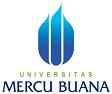 PENGUMUMAN JADWAL SEMINAR PROPOSAL TESISPROGRAM STUDI MAGISTER MANAJEMENPROGRAM PASCASARJANAQNO.HARI, TGL.JAMN.I.M.N A M ADOSEN PEMBIMBINGDOSEN PENELAAHKON-SEN-TRASITEMPAT/ RUANG01sabtu, 23 Desember 2017 Pkl 09.3055116110130Yusfa Ghisni RodhiP1: Dr. Dipa Mulia, MM, MHP2. Dr Mochamad Mukti Ali, MMMPSKampus B Menteng M.71802sabtu, 23 Desember 2017 Pkl 10.3055116110048Novita Riandhini PurbaP1: Dr. Dipa Mulia, MM, MHP2. Dr Mochamad Mukti Ali, MMMPSKampus B Menteng M.71803sabtu, 23 Desember 2017 Pkl 11.3055116120058Topik HidayatP1: Dr. Dipa Mulia, MM, MHP2. Dr Mochamad Mukti Ali, MMMPSKampus B Menteng M.71804sabtu, 23 Desember 2017 Pkl 12.3055112120275Azwin NasutionP1: Dr Mochamad Mukti Ali, MMP2. Dr. Dipa Mulia, MM, MHMPSKampus B Menteng M.718